PENNSYLVANIAPUBLIC UTILTY COMMISSIONHarrisburg, PA  17105-3265							Public Meeting held August 15, 2013Commissioners Present:	Robert F. Powelson, Chairman	John F. Coleman, Jr., Vice Chairman	Wayne E. Gardner	James H. Cawley	Pamela A. WitmerPPL Electric Utilities Corporation’s	:Act 129 Compliance Rider Reconciliation Report	:	M-2013-2362286For the Period May 1, 2013 through April 30, 2013	:ORDER	BY THE COMMISSION:		We adopt as our action the Recommended Decision of Administrative Law Judge Joel H Cheskis, dated June 28, 2013;	THEREFORE,	IT IS ORDERED:		1.	That the 1307(e) reconciliation statement filed by PPL Electric Utilities Corporation for its 2012-2013 Act 129 Compliance Rider as set forth in PPL Exhibit Number 1 be, and hereby is, accepted insofar as it is undisputed.		2.	That acceptance of the 1307(e) reconciliation statement filed by PPL Electric Utilities Corporation for its 2012-2013 Act 129 Compliance Rider is expressly subject to such further review and revision as may be found necessary as the result of a subsequent Commission audit pursuant to Section 1307(d) of the Public Utility Code, 66 Pa. C.S. §1307(d), or of some other proceeding.		3.	That acceptance of the 1307(e) reconciliation statement filed by PPL Electric Utilities Corporation for its 2012-2013 Act 129 Compliance Rider shall not constitute approval of either the accuracy of the reported figures or the reasonableness of the underlying transactions.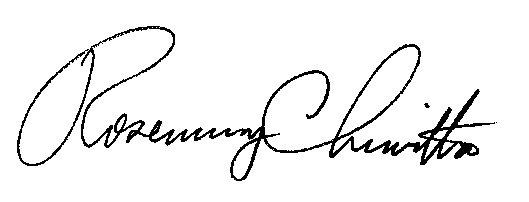 BY THE COMMISSIONRosemary ChiavettaSecretary(SEAL)ORDER ADOPTED:	August 15, 2013ORDER ENTERED:	August 15, 2013